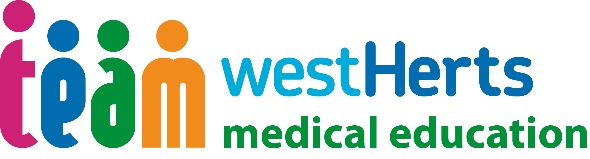 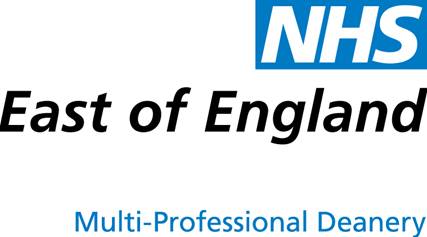 Essex, Beds and Herts Foundation School Individual Placement Individual Placement Description All information to be completed by the Foundation School.Placement F1 Clinical OncologyThe departmentOncology DepartmentLocationWest Hertfordshire Hospitals NHS TrustMount Vernon Cancer CentreThe type of work to expect and learning opportunitiesWard based care of patients with cancer receiving active treatment (chemotherapy, radiotherapy, brachytherapy) or with treatment related complications including emergencies such as spinal cord compression, SVCO and neutropenic sepsis. In addition symptomatic management of patients with advanced cancer.There are excellent opportunities to observe the management of a chronic illness.Lots of opportunity to do practical procedures such as ascitic drains, pleural taps, Hickmann line removal, lumbar punctures.Also to improve communication skills by dealing with families and also observing the breaking of bad news.Supervisor(s)Dr Jeanette DicksonMain duties of the placementCaring for in-patients receiving chemotherapy, radiotherapy and brachytherapy – clerking patients in; doing ward rounds with senior team members; liaising with nursing staff; requesting tests as appropriate. Managing patients who are ill with the complications of anti-cancer treatment – nausea, vomiting, poor oral intake, weight loss, pain, radiation complications etc. – admitting patients as emergencies; assessing them and implementing a formal management plan.Typical working pattern in this placementOn call requirements:  The working pattern is 0900 – 1700 Monday to Friday with a 1 in 8 on-call from 0900 to 2100. The F1 is attached to a team of 3 CMT trainees; 4 – 5 Registrars and up to 10 consultantsEmployer informationWest Hertfordshire Hospitals NHS Trust provides acute healthcare services to a core catchment population of approximately half a million people living in west Hertfordshire and the surrounding area. The Trust also provides a range of more specialist services to a wider population, serving residents of North London, Bedfordshire, Buckinghamshire and East Hertfordshire.  With around 4,300 staff and 350 volunteers at our three hospitals in Watford, St Albans and Hemel Hempstead, we are one of the largest employers locally.The Trust manages three hospitals:Hemel Hempstead HospitalSt Albans City HospitalWatford General HospitalHemel Hempstead Hospital The clinical services offered at Hemel Hempstead include:antenatal and	community midwifery;outpatients;step down beds;urgent	care centre;medical care,	including endoscopy and cardiac lung function testing;clinical support, including X-ray, CT,	MRI, ultrasound and non-urgent pathology.St Albans City Hospital St Albans is our elective care centre. The clinical services offered include:antenatal and community midwifery;outpatients;Minor injuries unit;elective and day surgery;sexual	health;	clinical support, including X-ray, ultrasound,	mammography and blood and specimen collection.Watford Hospital Watford is at the heart of our acute emergency services. The clinical services offered include:women’s and children’s services, including a consultant delivery unit, midwife birthing unit, antenatal and postnatal clinics;emergency care, including accident and emergency, acute admissions unit ambulatory care unit, acute wards, intensive care unit, and emergency surgery;planned care, including outpatients and complex surgery;medical care, including endoscopy, cardiology and chemotherapy;sexual	health;clinical	support, including X-ray, CT,	MRI, ultrasound and urgent and non-urgent pathologyTogether with our staff, patients, volunteers and health and social care partners, we strive to provide consistently good, safe care in a friendly, listening and informative way, as and when people need and want it and always with dignity and respect.Travel between sites and/or community placementsThe Trust will reimburse travel expenses for trainees who may be required to travel between hospital sites and/or community placements.Some visits may not be easily accessible by public transport and therefore having a car would be an advantage.